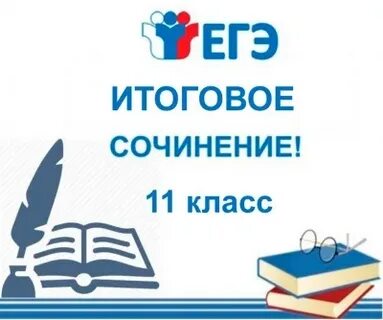 Порядок подачи заявления на участие в итоговом сочинении (изложении)Для участия  в итоговом сочинении (изложении) обучающиеся 11 классов подают заявление в образовательные организации, в которых обучающиеся осваивают образовательные программы среднего общего образования:ЗаявленияСогласия на обработку персональных данных.Заявления подаются не позднее,  чем за 2 недели до начала проведения итогового сочинения (изложения)Сроки регистрации для участия в написании итогового сочинения (изложения)Места регистрации для участия в написании итогового сочинения (изложения)Не позднее, чем за две недели до начала проведения итогового сочинения (изложения)не позже 23 ноябряВ ОО, в которой обучающиеся осваивают образовательные программы среднего общего образования.МБОУ СОШ №10ст. Медведовскаяул.Пушкина, 7